МИНИСТЕРСТВО ОБРАЗОВАНИЯ И НАУКИ РЕСПУБЛИКИ ДАГЕСТАНГОСУДАРСТВЕННОЕ БЮДЖЕТНОЕ ПРОФЕССИОНАЛЬНОЕ ОБРАЗОВАТЕЛЬНОЕ УЧРЕЖДЕНИЕ РД
«ТЕХНИЧЕСКИЙ КОЛЛЕДЖ ИМЕНИ Р.Н. АШУРАЛИЕВА»ОСНОВНАЯ ПРОФЕССИОНАЛЬНАЯ ОБРАЗОВАТЕЛЬНАЯ ПРОГРАММАСРЕДНЕГО ПРОФЕССИОНАЛЬНОГО ОБРАЗОВАНИЯ ПРОГРАММА ПОДГОТОВКИ СПЕЦИАЛИСТОВ СРЕДНЕГО ЗВЕНА по специальности 40.02.01. Право и организация социального обеспеченияКвалификация: ЮристВид подготовки  - базоваяФорма обучения - очная Нормативный срок освоения ППССЗ - 2 года 10 месяцев 
на базе основного общего образования            Профиль получаемого профессионального образования – социально-экономический 2021 г.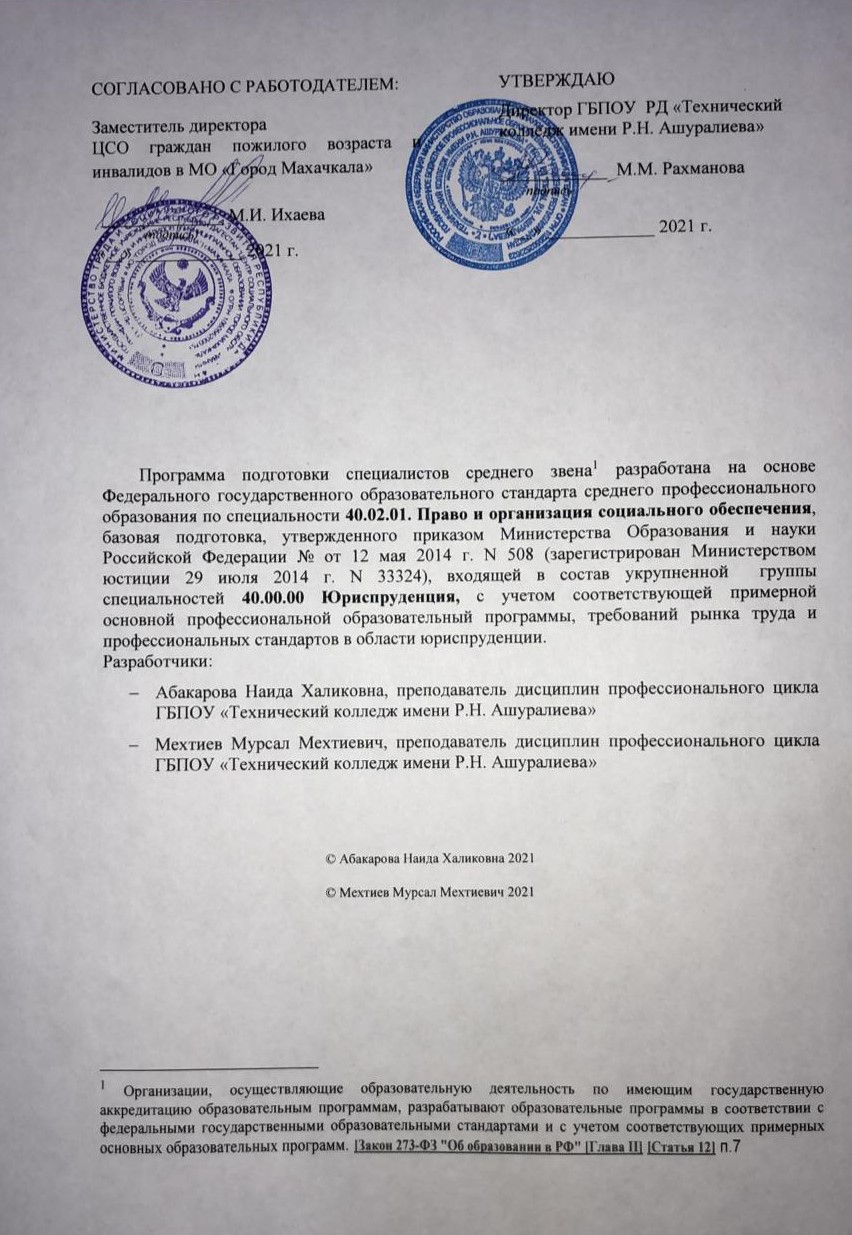 СОДЕРЖАНИЕ 1.	ОБЩИЕ ПОЛОЖЕНИЯ	51.1. Общая характеристика ППССЗ	51.2. Нормативные документы для разработки ППССЗ по специальности	52.	ИСПОЛЬЗУЕМЫЕ СОКРАЩЕНИЯ	73.	Характеристика подготовки по специальности	73.1. Нормативный срок освоения программы	73.2. Распределение бюджета времени ППССЗ	74.	ХАРАКТЕРИСТИКА ПРОФЕССИОНАЛЬНОЙ ДЕЯТЕЛЬНОСТИ ВЫПУСКНИКОВ	84.1. Область профессиональной деятельности выпускников:	84.2. Объекты профессиональной деятельности выпускников:	84.3. Виды профессиональной деятельности выпускников:	85.	ТРЕБОВАНИЯ К РЕЗУЛЬТАТАМ ОСВОЕНИЯ  ПРОГРАММЫ ПОДГОТОВКИ СПЕЦИАЛИСТОВ СРЕДНЕГО ЗВЕНА	95.1. Общие компетенции	95.2. Профессиональные компетенции  соответствующие видам профессиональной деятельности	95.3. Специальные требования	106.	СТРУКТУРА ПРОГРАММЫ ПОДГОТОВКИ СПЕЦИАЛИСТОВ СРЕДНЕГО ЗВЕНА	106.1. Учебные циклы и разделы ППССЗ	106.2. Документы, определяющие содержание и организацию образовательной деятельности при реализации ППССЗ по специальности	127.	УСЛОВИЯ РЕАЛИЗАЦИИ  ПРОГРАММЫ ПОДГОТОВКИ СПЕЦИАЛИСТОВ СРЕДНЕГО ЗВЕНА	137.1. Организация образовательной деятельности при реализации ППССЗ	137.2. Кадровое обеспечение учебной детельности:	147.3. Учебно-методическое и информационное обеспечение  образовательной деятельности при реализации ППССЗ:	147.4. Материально-технические условия  для реализации образовательной деятельности в соответствии ППССЗ:	158.	ОЦЕНКА КАЧЕСТВА ОСВОЕНИЯ  ПРОГРАММЫ ПОДГОТОВКИ СПЕЦИАЛИСТОВ СРЕДНЕГО ЗВЕНА	168.1. Текущий контроль знаний и промежуточная аттестация	168.2. Организация итоговой государственной аттестации выпускников:	179. Характеристика среды, обеспечивающей развитие общекультурных и социально-личностных компетенций студентов……………….…………….…………………………..179.1 Рабочая программа воспитания……………………………………………………….17       9.2  Календарный план воспитательной работы………………………………………....20ПРИЛОЖЕНИЯ Рабочий учебный планКалендарный учебный графикРабочие программы учебных дисциплин и профессиональных модулей: Рабочие программы учебных дисциплин:Программы общеобразовательных учебных дисциплин Программы дисциплин общего гуманитарного и социально-экономического циклаПрограммы дисциплин математического и общего естественнонаучного цикла Программы дисциплин и профессиональных модулей профессионального цикла Программы общепрофессиональных дисциплинПрограммы профессиональных модулейПрограммы учебной и производственной практик Рабочая программа учебной практикиРабочая программа производственной (по профилю специальности) практики Рабочая программа производственной (преддипломной) практикиПрограмма Государственной итоговой аттестацииФонды оценочных средств Комплект контрольно-оценочных средств по профессиональному модулю ПМ.01. Обеспечение  реализации прав граждан в сфере пенсионного обеспечения и социальной защитыКомплект контрольно-оценочных средств по профессиональному модулю ПМ.02. Организационное обеспечение деятельности учреждений социальной защиты населения и органов Пенсионного фонда Российской ФедерацииКонтрольно-измерительные средства по дисциплинам циклаМетодические материалыМетодические рекомендации:Методические рекомендации по проведению практических занятий Методические рекомендации по организации самостоятельной работы студентов Методические указания по подготовке и защите курсовой курсовых работ на основе ФГОС СПО:Методические рекомендации по подготовке и защите курсовой работы ПМ.01. Обеспечение  реализации прав граждан в сфере пенсионного обеспечения и социальной защитыМетодические рекомендации по подготовке и защите курсовой работы по Гражданскому праву.Методические указания по подготовке и защите выпускных квалификационных работ на основе ФГОС СПОРабочая программа воспитания Календарный план воспитательной работыОбщие положения1.1. Общая характеристика ППССЗ Программа подготовки специалистов среднего звена, по специальности 40.02.01. Право и организация социального обеспечения и квалификации «Юрист» представляет собой систему документов, разработанную и утвержденную ГБПОУ РД «Технический колледж им. Р.Н.Ашуралиева» в соответствии с ФГОС СПО по специальности, с учетом соответствующей примерной основной профессиональной образовательный программы, требований рынка труда и профессиональных стандартов в области информационных технологий.Программа подготовки специалистов среднего звена регламентирует цели, ожидаемые результаты, содержание, условия и технологии реализации образовательной деятельности, оценку качества подготовки выпускника по  данной специальности и включает в себя: рабочий учебный план, календарный учебный график, календарный график аттестаций, рабочие программы учебных  дисциплин и профессиональных модулей, рабочие программы учебной и производственной (по профилю специальности) практик, программу производственной (преддипломной) практики, программу Государственной итоговой аттестации, оценочные и методические материалы, обеспечивающие реализацию соответствующей образовательной технологии. Содержание профессионального образования должно обеспечивать получение квалификации.Целью ППССЗ является формирование общих и профессиональных компетенций в соответствии с требованиями ФГОС по специальности 40.02.01. Право и организация социального обеспечения базовой подготовки, воспитание и развитие у обучающихся личностных качеств.Колледж с учетом запросов работодателей, требований профессиональных стандартов, особенностей развития региона, культуры, науки, экономики, техники, технологий и социальной сферы ежегодно обновляет ППССЗ в рамках, установленных ФГОС СПО. Прием на обучение по ППССЗ за счет бюджетных ассигнований является общедоступным.Реализация ППССЗ осуществляется на государственном языке Российской Федерации. При реализации ППССЗ обучающиеся имеют академические права и обязанности в соответствии с Федеральным законом от 29 декабря 2012 г. N 273-ФЗ "Об образовании в Российской Федерации".1.2. Нормативные документы для разработки ППССЗ по специальности Нормативную правовую базу разработки ППССЗ составляют: Закон РФ от 29.12.2012 г. №273-ФЗ «Об образовании в Российской Федерации» (в актуальной редакции);Федеральный государственный образовательный стандарт среднего профессионального образования по специальности40.02.01. Право и организация социального обеспечения, утвержденный приказом Министерства Образования и науки Российской Федерации № 508 от 12 мая 2014 г., (зарегистрирован Министерством юстиции 29 июля 2014 г. рег. № 33324), входящий в состав укрупненной группы специальностей 40.00.00 Юриспруденция;Федеральный государственный образовательный стандарт среднего общего образования, утвержденным приказом Минобрнауки от 17.05.2012 № 413 (ред от 11.12.2020 г.);Перечень профессий и специальностей среднего профессионального образования утвержденный приказом Министерства образования и науки Российской Федерации от 29 октября 2013 г. N 1199; (с изменениями на 21 .01 2021 г.);Порядок организации и осуществления образовательной деятельности по образовательным программам среднего профессионального образования, (приказ Минобрнауки России от 14.06.2013 г. № 464) ((ред. от 28.08.2020 г.));  О практической подготовке обучающихся (приказ Министерства образования и науки Российской Федерации от 5.08.2020 г. N 885);Порядок проведения государственной итоговой аттестации по образовательным программам среднего профессионального образования (приказ Министерства образования и науки Российской Федерации от 16 августа 2013 г. N 968) (ред. от 10.11.2020 г.);Устав ГБПОУ РД «Технический колледж им. Р.Н.Ашуралиева»Нормативную методическую базу разработки ППССЗ составляют:Разъяснения по реализации образовательной программы среднего общего образования в пределах освоения образовательных программ среднего профессионального образования на базе основного общего образования с учетом требований ФГОС и профиля получаемого профессионального образования, одобренными решением Научно-методического совета Центра профессионального образования ФГАУ «ФИРО» протокол № 1 от 10 апреля .;Рекомендации по организации получения среднего общего образования в пределах освоения образовательных программ среднего профессионального образования на базе основного общего образования с учетом требований федеральных государственных образовательных стандартов и получаемой профессии или специальности среднего профессионального образования разработанные Департаментом государственной политики в сфере подготовки рабочих кадров и ДПО совместно с ФГАУ «Федеральный институт развития образования» (письмо Министерства образования и науки РФ от 17 марта 2015 г. № 06-259)Разъяснения по формированию учебного плана основной профессиональной программы начального профессионального образования и среднего профессионального образования» (письмо департамента профессионального образования Министерства образования и науки России от 20 октября 2010 года № 12-696), Разъяснения ФГАУ «ФИРО» по формированию учебного плана основной профессиональной образовательной программы начального профессионального образования / среднего профессионального образования Разъяснения по формированию примерных программ учебных дисциплин НПО и СПО на основе ФГОС НПО и ФГОС СПО (Приложение к Письму Департамента государственной политики в сфере образования Министерства образования и науки РФ от 18 декабря . № 03-2672);Разъяснения по формированию примерных программ профессиональных модулей НПО и СПО на основе ФГОС НПО и ФГОС СПО (Приложение к письму Департамента государственной политики в сфере образования Министерства образования и науки РФ от 18 декабря . № 03-2672).Методика разработки основной профессиональной образовательной программы СПО - методические рекомендации ФГАУ «ФИРО» 2014 гИспользуемые сокращенияСПО - среднее профессиональное образование;ФГОС СПО - федеральный государственный образовательный стандарт среднего профессионального образования;ОПОП – основная профессиональная образовательная программа;ППССЗ - программа подготовки специалистов среднего звена;ВПД – вид профессиональной деятельностиОК - общая компетенция;ПК - профессиональная компетенция;ПМ - профессиональный модуль;МДК - междисциплинарный курс.УД – учебная дисциплинаВКР – выпускная квалификационная работаГИА – государственная итоговая аттестацияОГСЭ – общий гуманитарный и социально-экономический циклЕН – математический и общий естественно-научный циклОП – общепрофессиональные дисциплиныУП – учебная практикаПП – производственная практика Характеристика подготовки по специальности3.1. Нормативный срок освоения программыНормативный срок получения СПО по ППССЗ базовой подготовки при очной форме обучения:на базе среднего общего образования – 1 года 10 месяцев;на базе основного общего образования – 2 года 10 месяцев.3.2. Распределение бюджета времени ППССЗ Срок получения СПО по ППССЗ базовой подготовки на базе среднего общего образования в очной форме обучения составляет 95 недель, в том числе:Трудоемкость ППССЗ по циклам:Получение среднего профессионального образования на базе основного общего образования осуществляется с одновременным получением среднего общего образования в пределах ППССЗ. ППССЗ, реализуемая на базе основного общего образования, разрабатывается на основе требований соответствующих федеральных государственных образовательных стандартов среднего общего образования и среднего профессионального образования с учетом получаемой специальности СПО.Срок освоения ППССЗ в очной форме обучения для лиц, обучающихся на базе основного общего образования, увеличивается на 52 недели из расчета:ХАРАКТЕРИСТИКА ПРОФЕССИОНАЛЬНОЙ ДЕЯТЕЛЬНОСТИ ВЫПУСКНИКОВ4.1. Область профессиональной деятельности выпускников: область профессиональной деятельности выпускников: реализация правовых норм в социальной сфере, выполнение государственных полномочий по пенсионному обеспечению, государственных и муниципальных полномочий по социальной защите населения.4.2. Объекты профессиональной деятельности выпускников:документы правового характера;базы данных получателей пенсий, пособий и мер социальной поддержки отдельных категорий граждан и семей, состоящих на учете;пенсии, пособия, компенсации и другие выплаты, отнесенные к компетенциям органов и учреждений социальной защиты населения, а также органов Пенсионного фонда Российской Федерации;государственные и муниципальные услуги отдельным лицам, семьям и категориям граждан, нуждающимся в социальной поддержке и защите4.3. Виды профессиональной деятельности выпускников:обеспечение реализации прав граждан в сфере пенсионного обеспечения и социальной защиты.организационное обеспечение деятельности учреждений социальной защиты населения и органов Пенсионного фонда Российской Федерации.ТРЕБОВАНИЯ К РЕЗУЛЬТАТАМ ОСВОЕНИЯ 
ПРОГРАММЫ ПОДГОТОВКИ СПЕЦИАЛИСТОВ СРЕДНЕГО ЗВЕНА 5.1. Общие компетенцииВ результате освоения программы подготовки специалистов среднего звена обучающиеся должны обладать общими компетенциями (ОК), включающими в себя способность:5.2. Профессиональные компетенции 
соответствующие видам профессиональной деятельностиВ результате освоения программы подготовки специалистов среднего звена обучающиеся должны овладеть следующими профессиональными компетенциями, соответствующими видам профессиональной деятельности (ВПД):5.3. Специальные требованияСпециальные требования отражены в вариативной части, которая дает возможность расширения и (или) углубления подготовки, определяемой содержанием обязательной части, получения дополнительных компетенций, умений и знаний, необходимых для обеспечения конкурентоспособности выпускника в соответствии с запросами регионального рынка труда и возможностями продолжения образования по данному направлению подготовки.СТРУКТУРа ПРОГРАММЫ ПОДГОТОВКИ СПЕЦИАЛИСТОВ СРЕДНЕГО ЗВЕНА6.1. Учебные циклы и разделы ППССЗППССЗ предусматривает изучение следующих учебных циклов:общего гуманитарного и социально-экономического;математического и общего естественнонаучного;профессионального;и разделов:учебная практика;производственная практика (по профилю специальности);производственная практика (преддипломная);промежуточная аттестация;государственная итоговая аттестация.Общий гуманитарный и социально-экономический, математический и общий естественнонаучный учебные циклы состоят из дисциплин.Профессиональный учебный цикл состоит из общепрофессиональных дисциплин и профессиональных модулей в соответствии с видами деятельности. В состав профессионального модуля входит один или несколько междисциплинарных курсов. При освоении обучающимися профессиональных модулей проводятся учебная и (или) производственная практика (по профилю специальности).Обязательная часть ППССЗ по учебным циклам составляет около 70 процентов от общего объема времени, отведенного на их освоение, вариативная часть около 30 процентов.Обязательная часть общего гуманитарного и социально-экономического учебного цикла ППССЗ базовой подготовки предусматривает изучение следующих обязательных дисциплин: "Основы философии", "История", "Иностранный язык", "Физическая культура".Обязательная часть профессионального учебного цикла ППССЗ предусматривает изучение дисциплины "Безопасность жизнедеятельности". Объем часов на дисциплину "Безопасность жизнедеятельности" составляет 68 часов, из них на освоение основ военной службы - 48 часов.При формировании ППССЗ объем времени, отведенный на вариативную часть учебных циклов ППССЗ использован на введение новых общепрофессиональных дисциплин в профессиональном цикле, на увеличение объема времени, отведенного на профессиональные модули обязательной части. Увеличен объем времени, отведенный на междисциплинарные курсы профессиональных модулей обязательной части: МДК.01.01 Право социального обеспечения, МДК.01.02 Психология социально-правовой деятельности, МДК 02.01 Организация работы органов и учреждений социальной защиты населения, органов ПФР.В профессиональном цикле введены общепрофессиональные дисциплины ОП.16   Уголовное право,  ОП.17 Правоохранительные органы в общепрофессиональный цикл обусловлено тем, что оказание правовой, социальной помощи и предоставление  услуг гражданам, нуждающимся в социальной  и правовой защите,  связанно с координацией деятельности  органов социальной защиты населения, органов местного самоуправления и правоохранительных органов.Увеличение объема времени, отведенного на профессиональные модули обязательной части дает возможность расширения и углубления подготовки, определяемой содержанием обязательной части.Введение дисциплин и междисциплинарных курсов позволит повысить конкурентоспособность выпускника на рынке труда в регионе, расширит перечень вакансий для последующего трудоустройства.Учебные дисциплины и увеличение объема времени, отведенного на междисциплинарные курсы профессиональных модулей обязательной части, введенны за счет часов вариативной части, продолжили перечень и индексацию составляющих ППССЗ, зафиксированных в ФГОС СПО по специальности.Практика представляет собой вид учебной деятельности, направленной на формирование, закрепление, развитие практических навыков и компетенций в процессе выполнения определенных видов работ, связанных с будущей профессиональной деятельностью. При реализации ППССЗ предусматриваются следующие виды практик: учебная и производственная.Производственная практика состоит из двух этапов: практики по профилю специальности и преддипломной практики.Производственная практика (по профилю специальности) в рамках профессиональных модулей ПМ.01., ПМ.02., и учебная практика в рамках профессиональных модулей ПМ.01. проводятся концентрированно в несколько периодов.Преддипломная практика проводится концентрированно по окончании теоретического обучения и по завершении учебной и производственной (по профилю специальности) практики. Продолжительность преддипломной практики составляет 4 недели.Преддипломная практика направлена на углубление обучающимся первоначального профессионального опыта, развитие общих и профессиональных компетенций, проверку готовности к самостоятельной трудовой деятельности и подготовку к выполнению выпускной квалификационной работы. Производственная практика по специальности организуется в Министерств труда и социального развития РД.Аттестация по итогам производственной практики проводится с учетом результатов, подтвержденных документами соответствующих организаций.По каждому виду практики определены цели и задачи, программы и формы отчетности.Практикоориентированность подготовки выпускников по специальности составляет 51 % от общего объема часов подготовки.6.2. Документы, определяющие содержание и организацию образовательной деятельности при реализации ППССЗ по специальности 40.02.01. Право и организация социального обеспеченияУчебный план;Календарный учебный график;Календарный график аттестаций;Рабочие программы учебных дисциплин и профессиональных модулей;Рабочие программы учебной и производственной (по профилю специальности) практик;Программа преддипломной практики;Программа Государственной итоговой аттестации; Фонды оценочных средств:Контрольно-измерительные материалы по учебным дисциплинам;комплект контрольно-оценочных средств по профессиональному модулю ПМ.01. «Обеспечение реализации прав граждан в сфере пенсионного обеспечения и социальной защиты»;Комплект контрольно-оценочных средств по профессиональному модулю ПМ.02.«Организация и управление работой структурного подразделения»Методические материалы, обеспечивающие реализацию соответствующих образовательных технологий:Методические рекомендации по проведению практических и лабораторных занятий Методические рекомендации по организации самостоятельной работы студентов Методические указания по подготовке и защите курсовых работ на основе ФГОС СПО:Методические рекомендации по подготовке и защите курсовой работы ПМ.01. Методические рекомендации по подготовке и защите курсовой работы по Гражданскому правуМетодические указания по подготовке и защите выпускных квалификационных работ на основе ФГОС СПОПеречень программ дисциплин, профессиональных модулей и практик:УСЛОВИЯ РЕАЛИЗАЦИИ 
ПРОГРАММЫ ПОДГОТОВКИ СПЕЦИАЛИСТОВ СРЕДНЕГО ЗВЕНА7.1. Организация образовательной деятельности при реализации ППССЗПродолжительность учебной недели шестидневная. Продолжительность занятий группировка парами.Максимальный объем учебной нагрузки обучающегося составляет 54 академических часа в неделю, включая все виды аудиторной и внеаудиторной учебной нагрузки.Максимальный объем аудиторной учебной нагрузки в очной форме обучения составляет 36 академических часов в неделю.Общая продолжительность каникул в учебном году должна составлять 8 - 11 недель, в том числе не менее 2-х недель в зимний периодВыполнение курсового проекта (работы) рассматривается как вид учебной деятельности по профессиональному модулю профессионального учебного цикла и реализуется в пределах времени, отведенного на ее (их) изучение.Дисциплина "Физическая культура" предусматривает еженедельно 2 часа обязательных аудиторных занятий и 2 часа самостоятельной работы (за счет различных форм внеаудиторных занятий в спортивных клубах, секциях).Консультации для обучающихся предусмотрены из расчета 4 часа на одного обучающегося на каждый учебный год, в том числе в период реализации образовательной программы среднего общего образования для лиц, обучающихся на базе основного общего образования.В период обучения с юношами проводятся учебные сборы.Самостоятельная работа студентов составляет в целом по образовательной программе 50% от обязательной учебной нагрузки и предполагает выполнение обучающимися курсовых работ, проектов, рефератов, расчетных заданий, изучения дополнительной литературы, подготовку к экзаменам, выполнения индивидуальных заданий, направленных на формирование таких компетенций, как способность к саморазвитию, самостоятельному поиску информации, овладение навыками сбора и обработки информации.7.2. Кадровое обеспечение учебной деятельности:Реализация ППССЗ должна обеспечиваться педагогическими кадрами, имеющими высшее образование, соответствующее профилю преподаваемой дисциплины (модуля). Опыт деятельности в организациях соответствующей профессиональной сферы является обязательным для преподавателей, отвечающих за освоение обучающимся профессионального учебного цикла. Преподаватели получают дополнительное профессиональное образование по программам повышение квалификации, в том числе в форме стажировки в профильных организациях не реже 1 раза в 3 года.7.3. Учебно-методическое и информационное обеспечение 
образовательной деятельности при реализации ППССЗ:ППССЗ обеспечивается учебно-методической документацией по всем учебным дисциплинам и профессиональным модулям ППССЗ.ППССЗ обеспечивает эффективную самостоятельную работу обучающихся в сочетании с совершенствованием управления ею со стороны преподавателей и мастеров производственного обучения Внеаудиторная работа сопровождается методическим обеспечением и обоснованием расчета времени, затрачиваемого на ее выполнение. В учебно-методические комплексы, включены разделы, содержащие рекомендации для самостоятельной работы студентов.Реализация ППССЗ обеспечивается доступом каждого обучающегося к базам данных и библиотечным фондам, формируемым по полному перечню дисциплин (модулей) ППССЗ. Во время самостоятельной подготовки обучающиеся обеспечены доступом к сети информационно-телекоммуникационной сети "Интернет".Каждый обучающийся обеспечен не менее чем одним учебным печатным и (или) электронным изданием по каждой дисциплине профессионального учебного цикла и одним учебно-методическим печатным и (или) электронным изданием по каждому междисциплинарному курсу (включая электронные базы периодических изданий).Библиотечный фонд укомплектован печатными и (или) электронными изданиями основной и дополнительной учебной литературы по дисциплинам всех учебных циклов, изданными за последние 5 лет.Каждому обучающемуся обеспечен доступ к комплектам библиотечного фонда, состоящим не менее чем из 3 наименований российских журналов.Колледж предоставляет обучающимся возможность оперативного обмена информацией с российскими организациями, осуществляющими образовательную деятельность, иными организациями и доступ к современным профессиональным базам данных и информационным ресурсам сети Интернет.7.4. Материально-технические условия 
для реализации образовательной деятельности в соответствии ППССЗ:Колледж располагает материально-технической базой, обеспечивающей проведение всех видов лабораторных и практических занятий, дисциплинарной, междисциплинарной и модульной подготовки, учебной практики, предусмотренных учебным планом. Материально-техническая база соответствует действующим санитарным и противопожарным нормам.Перечень кабинетов, лабораторий, мастерских и других помещенийКабинеты:ИсторииОснов философииИностранного языкаОснов экологического праваТеории государства и праваКонституционного и административного праваТрудового праваГражданского, семейного права и гражданского процессаДисциплин праваМенеджмента и экономики организацииПрофессиональных дисциплинПрава социального обеспеченияБезопасности жизнедеятельностиЛаборатории:ИнформатикиИнформационных технологий в профессиональной деятельностиТехнических средств обученияСпортивный комплексСпортивный залОткрытый стадион широкого профиля с элементами полосы препятствийСтрелковый тир ЗалыБиблиотека, читальный зал с выходом в сеть ИнтернетАктовый залРеализация ППССЗ обеспечивает:выполнение обучающимися практических занятий, включая как обязательный компонент практические задания с использованием персональных компьютеров;освоение обучающимися профессиональных модулей в условиях созданной соответствующей образовательной среды в зависимости от специфики вида деятельности.Для реализации ППССЗ в колледже имеются:учебные кабинеты, оснащенные интерактивными средствами обучения;При использовании электронных изданий каждый обучающийся обеспечен рабочим местом в компьютерном классе в соответствии с объемом изучаемых дисциплин.Колледж обеспечен необходимым комплектом лицензионного программного обеспечения.ОЦЕНКА КАЧЕСТВА ОСВОЕНИЯ 
ПРОГРАММЫ ПОДГОТОВКИ СПЕЦИАЛИСТОВ СРЕДНЕГО ЗВЕНА8.1. Текущий контроль знаний и промежуточная аттестацияОценка качества освоения ППССЗ должна включать текущий контроль успеваемости, промежуточную и государственную итоговую аттестации обучающихся.Конкретные формы и процедуры текущего контроля успеваемости, промежуточной аттестации по каждой дисциплине и профессиональному модулю разрабатываются преподавателями, рассматриваются на заседании цикловых комиссиях и доводятся до сведения обучающихся в течение первых двух месяцев от начала обучения.Предусмотрены следующие виды текущего контроля знаний - контрольные работы, тестирование, защита лабораторных и практических работ, защита рефератов, индивидуальных проектов, выполнение комплексных задач, собеседования и пр.Предусмотрены следующие формы промежуточной аттестации:по дисциплинам общеобразовательного цикла – ДЗ (дифференцированный зачет) или Э (экзамен);по дисциплинам профессионального цикла и циклов ОГСЭ и ЕН – З (зачет), ДЗ (дифференцированный зачет), Э (экзамен)формой промежуточной аттестации по физической культуре являются зачеты, которые проводятся каждый семестр и не учитываются при подсчете допустимого количества зачетов в учебном году, завершает освоение программы дифференцированный зачетпо составным элементам программы профессионального модуля (по МДК – дифференцированный зачет или экзамен, по учебной и производственной практике – дифференцированный зачет) по профессиональным модулям обязательная форма промежуточной аттестации – Эк (экзамен (квалификационный), который представляет собой форму независимой оценки результатов обучения с участием работодателей. Экзамен (квалификационный) проверяет готовность обучающегося к выполнению указанного вида профессиональной деятельности и сформированность у него компетенций, определенных в разделе «VI. Требования к структуре программы подготовки специалистов среднего звена» ФГОС СПО. Условием допуска к экзамену (квалификационному) является успешное освоение обучающимися всех элементов программы профессионального модуля: теоретической части модуля (МДК) и практик.Промежуточная аттестация в форме экзамена проводится в день, освобожденный от других форм учебной нагрузки. Промежуточная аттестация в форме зачета или дифференцированного зачета проводится за счет часов, отведенных на освоение соответствующего МДК или дисциплины. Если дни экзаменов чередуются с днями учебных занятий, выделение времени на подготовку к экзамену не требуется, и проводить его можно на следующий день после завершения освоения соответствующей программы. Если 2 экзамена запланированы в рамках одной календарной недели без учебных занятий между ними, для подготовки ко второму экзамену, в т. ч. для проведения консультаций, следует предусмотреть не менее 2 днейКоличество экзаменов в каждом учебном году в процессе промежуточной аттестации студентов СПО по очной форме получения образования не превышает 8, количество зачетов и дифференцированных зачетов - 10.Общий объем времени, отведенный на промежуточную аттестацию на весь период обучения составляет 5 недель, в том числе: 2 недели по общеобразовательному циклу,  недель, предусмотрены ФГОС по специальности. Для аттестации обучающихся на соответствие их персональных достижений поэтапным требованиям соответствующей ППССЗ (текущий контроль успеваемости и промежуточная аттестация) созданы фонды оценочных средств, позволяющие оценить умения, знания, практический опыт и освоенные компетенции.Фонды оценочных средств для промежуточной аттестации по дисциплинам и междисциплинарным курсам в составе профессиональных модулей разрабатываются преподавателями колледжа самостоятельно и утверждаются заместителем директора по учебной работе, а для промежуточной аттестации по профессиональным модулям и для государственной итоговой аттестации - разрабатываются преподавателями колледжа и утверждаются заместителем директора по учебной работе после предварительного положительного заключения работодателей.Для промежуточной аттестации обучающихся по дисциплинам (междисциплинарным курсам) кроме преподавателей конкретной дисциплины (междисциплинарного курса) в качестве внешних экспертов активно привлекаются преподаватели смежных дисциплин (курсов). Для максимального приближения программ промежуточной аттестации обучающихся по профессиональным модулям к условиям их будущей профессиональной деятельности в качестве внештатных экспертов активно привлекаются работодатели.Оценка качества подготовки обучающихся и выпускников осуществляется в двух основных направлениях:оценка уровня освоения дисциплин;оценка компетенций обучающихся.Для юношей предусматривается оценка результатов освоения основ военной службы.8.2. Организация итоговой государственной аттестации выпускников:К государственной итоговой аттестации допускается обучающийся, не имеющий академической задолженности и в полном объеме выполнивший учебный план или индивидуальный учебный план.Государственная итоговая аттестация включает подготовку и защиту выпускной квалификационной работы (дипломная работа). Обязательное требование – соответствие тематики выпускной квалификационной работы содержанию одного или нескольких профессиональных модулей.Цель государственной итоговой аттестации – установить соответствие уровня и качества подготовки выпускников требованиям федерального государственного образовательного стандарта среднего профессионального образования с учетом дополнительных требований образовательной организации, осуществляющей подготовку специалистов среднего звена. Требования к содержанию, объему и структуре выпускной квалификационной работы определяются Программой государственной итоговой аттестации выпускников разработанной в соответствии с Порядком проведения государственной итоговой аттестации по образовательным программам среднего профессионального образования, утвержденный приказом Министерства образования и науки Российской Федерации от 16 августа 2013 г. N 968 г.Программа государственной итоговой аттестации выпускников является частью программы подготовки специалистов среднего звена ГПОБУ РД «Технический колледж имени Р.Н.Ашуралиева» по специальности 40.02.01 Право и организация социального обеспечения (базовая подготовка).Программа государственной итоговой аттестации разрабатывается ежегодно предметной (цикловой) комиссией по специальности, рассматривается на Педагогическом совете, утверждается директором Колледжа и доводится до сведения студентов не позднее, чем за шесть месяцев до начала государственной итоговой аттестации.Тематика выпускной квалификационной работы разрабатывается предметной (цикловой) комиссией с учетом заявок предприятий (организаций), с учетом ежегодной ее корректировки.Выпускная квалификационная работа способствует закреплению и развитию навыков самостоятельной работы и овладению методикой научного исследования при решении конкретных проблемных вопросов. Кроме того, она позволяет оценить степень подготовленности выпускника для практической работы в условиях реформирования пенсионного законодательства и законодательства в области социального обеспечения.В работе выпускник должен показать умение использовать современные методы и средства для разработки, сопровождения и эксплуатации программного обеспечения компьютерных системПо результатам защиты выпускнику присваивается квалификация юриста и выдается диплом государственного образца.9. Характеристика среды, обеспечивающей развитие общекультурных и социально-личностных компетенций студентов9.1.  Рабочая программа воспитания направлена на формирование:личностных результатов реализации программы воспитанияОсознание себя гражданином и защитником великой страны. Проявление активной гражданской позиции;Соблюдение норм правопорядка.Проявление и демонстрация уважение к людям труда, осознание ценности собственного труда. Стремление к формированию в сетевой среде личностно и профессионального конструктивного «цифрового следа».Демонстрация приверженности к родной культуре, исторической памяти на основе любви к Родине, родному народу, малой родине, принятие  традиционных ценностей многонационального народа России.Проявление уважение к людям старшего поколения и готовность к участию в социальной поддержке и волонтерских движениях. Осознание приоритета ценности личности человека; Соблюдение и пропаганда правил здорового и безопасного образа жизни, спорта; Сохранение психологической устойчивости в ситуативно сложных или стремительно меняющихся ситуациях.Забота о защите окружающей среды, собственной и чужой безопасности, в том числе цифровой. Проявление уважения к эстетическим ценностям, обладание основами эстетической культуры. Принятие семейных ценностей, готовность к созданию семьи и воспитанию детей; демонстрация неприятия насилия в семье, ухода от родительской ответственности, отказа от отношений со своими детьми и их финансового содержания.
личностных результатов реализации программы воспитания, определенные отраслевыми требованиями к деловым качествам личности:Демонстрация готовности способность вести с другими людьми, достигать в нем взаимопонимания, находить общие цели и сотрудничать для их достижения в профессиональной деятельности.Проявление сознательного отношения к непрерывному образованию как условию успешной профессиональной и общественной деятельности.Проявление гражданского отношения к профессиональной деятельности как к возможности личного участия в решении общественных, государственных, общенациональных проблем.Управление воспитательной работой обеспечивается кадровым составом, включающим директора, который несёт ответственность за организацию воспитательной работы в профессиональной образовательной организации, заместителя директора, непосредственно курирующего данное направление, педагога-организатора, социальных педагогов, педагога-психолога, классных руководителей, преподавателей, мастеров производственного обучения. Функционал работников регламентируется требованиями профессиональных стандартов. Материально-техническое обеспечение воспитательной работы содержание материально-технического обеспечения воспитательной работы соответствует требованиям к материально-техническому обеспечению ООП и включает технические средства обучения и воспитания, соответствующие поставленной воспитывающей цели, задачам, видам, формам, методам, средствам и содержанию воспитательной деятельности. Материально-техническое обеспечение учитывает специфику ООП, специальные потребности обучающихся с ОВЗ и следует установленным государственным санитарноэпидемиологическим правилам и гигиеническим нормативам. Информационное обеспечение воспитательной работы информационное обеспечение воспитательной работы имеет в своей инфраструктуре объекты, обеспеченные средствами связи, компьютерной и мультимедийной техникой, интернет-ресурсами и специализированным оборудованием. Информационное обеспечение воспитательной работы направлено на:  информирование о возможностях для участия обучающихся в социально значимой деятельности;  информационную и методическую поддержку воспитательной работы;  планирование воспитательной работы и её ресурсного обеспечения;  мониторинг воспитательной работы;  дистанционное взаимодействие всех участников (обучающихся, педагогических работников, органов управления в сфере образования, общественности);  дистанционное взаимодействие с другими организациями социальной сферы. Информационное обеспечение воспитательной работы включает: комплекс информационных ресурсов, в том числе цифровых, совокупность технологических и аппаратных средств (компьютеры, принтеры, сканеры и др.). 9.2  Календарный план воспитательной работыФормирование социально-личностных и индивидуальных компетенций осуществляется в ходе реализации календарного плана воспитательной работы, в котором определены следующих направлений воспитательной работы: - профессионально-ориентированное воспитание;- научно-образовательное воспитание;- патриотическое и гражданско-правовое воспитание;- культурно-творческое воспитание;- духовно-нравственное воспитание;- физкультурно-оздоровительное воспитание и воспитание здорового образа жизни;- развитие студенческого самоуправления;- поддержка и развитие волонтёрской деятельности;- экологическое воспитание;    -  воспитание толерантности.Обучение по учебным циклам61 нед.2196 часУчебная практика4 нед.4 нед.288 часПроизводственная практика (по профилю специальности)4 нед.4 нед.288 часПроизводственная практика (преддипломная)4 нед.144 часПромежуточная аттестация3 нед.Государственная итоговая аттестация6 нед.Каникулы13 нед.Итого95 нед.ИндексНаименование учебных циклов, разделов Максимальная учебная нагрузка обучающегося, час. Обязательная аудиторная учебная нагрузка, час.ОГСЭ.00Общий гуманитарный и социально-экономический учебный цикл510340ЕН.00Математический и общий естественнонаучный учебный цикл174116П.00Профессиональный учебный цикл, в том числе:26101740ОП.00Общепрофессиональные дисциплины19491299ПМ.00Профессиональные модули661441Вариативная часть учебных циклов ППССЗ1026684Всего часов обучения по учебным циклам ППССЗ (61 неделя)Всего часов обучения по учебным циклам ППССЗ (61 неделя)32942196теоретическое обучение (при обязательной учебной нагрузке 36 часов в неделю)39 нед.промежуточная аттестация2 нед.каникулы11 нед.КодНаименование общих компетенцийОК 1Понимать сущность и социальную значимость своей будущей профессии, проявлять к ней устойчивый интерес.ОК 2Организовывать собственную деятельность, выбирать типовые методы и способы выполнения профессиональных задач, оценивать их эффективность и качество.ОК 3Принимать решения в стандартных и нестандартных ситуациях и нести за них ответственность.ОК 4Осуществлять поиск и использование информации, необходимой для эффективного выполнения профессиональных задач, профессионального и личностного развития.ОК 5Использовать информационно-коммуникационные технологии в профессиональной деятельности.ОК 6Работать в коллективе и команде, эффективно общаться с коллегами, руководством, потребителями.ОК 7Брать на себя ответственность за работу членов команды (подчиненных), результат выполнения заданий.ОК 8Самостоятельно определять задачи профессионального и личностного развития, заниматься самообразованием, осознанно планировать повышение квалификации.ОК 9Ориентироваться в условиях постоянного изменения правовой базы.ОК 10Соблюдать основы здорового образа жизни, требования охраны труда.ОК 11Соблюдать деловой этикет, культуру и психологические основы общения, нормы и правила поведения.ОК 12Проявлять нетерпимость к коррупционному поведению.КодНаименование видов профессиональной деятельности и профессиональных компетенцийВПД 1Обеспечение реализации прав граждан в сфере пенсионного обеспечения и социальной защиты.ПК 1.1Осуществлять профессиональное толкование нормативных правовых актов для реализации прав граждан в сфере пенсионного обеспечения и социальной защиты.ПК 1.2Осуществлять прием граждан по вопросам пенсионного обеспечения и социальной защиты.ПК 1.3Рассматривать пакет документов для назначения пенсий, пособий, компенсаций, других выплат, а также мер социальной поддержки отдельным категориям граждан, нуждающимся в социальной защите.ПК 1.4Осуществлять установление (назначение, перерасчет, перевод), индексацию и корректировку пенсий, назначение пособий, компенсаций и других социальных выплат, используя информационно-компьютерные технологии.ПК 1.5Осуществлять формирование и хранение дел получателей пенсий, пособий и других социальных выплат.ПК 1.6Консультировать граждан и представителей юридических лиц по вопросам пенсионного обеспечения и социальной защиты.ВПД 2Организационное обеспечение деятельности учреждений социальной защиты населения и органов Пенсионного фонда Российской Федерации.ПК 2.1Поддерживать базы данных получателей пенсий, пособий, компенсаций и других социальных выплат, а также услуг и льгот в актуальном состоянии.ПК 2.2Выявлять лиц, нуждающихся в социальной защите, и осуществлять их учет, используя информационно-компьютерные технологии.ПК 2.3Организовывать и координировать социальную работу с отдельными лицами, категориями граждан и семьями, нуждающимися в социальной поддержке и защите.Индекс дисциплины, профессионального модуля, практики по ФГОСНаименование циклов, разделов и программНомер программы123О.00 Общеобразовательный циклО.00 Общеобразовательный циклО.00 Общеобразовательный циклОУП.01Русский язык 1ОУП.02Литература2ОУП.03Иностранный язык3ОУП.04ИсторияОУПп.05Математика4ОУП.06Астрономия5ОУП.07Физическая культура6ОУП.08ОБЖ7ОУП.09Родная литератураОУПп.10Право9ОУПп.11Информатика10УП.01Социализация личности в современном обществе11ОГСЭ.00 Общий гуманитарный и социально-экономический циклОГСЭ.00 Общий гуманитарный и социально-экономический циклОГСЭ.00 Общий гуманитарный и социально-экономический циклОГСЭ.01.Основы философии12ОГСЭ.02. История13ОГСЭ.03. Иностранный язык14ОГСЭ.04. Физическая культура15ЕН.00 Математический и общий естественнонаучный циклЕН.00 Математический и общий естественнонаучный циклЕН.00 Математический и общий естественнонаучный цикл17ЕН.01.Математика16ЕН.02.Информатика17ОП.00 Профессиональный циклОП.00 Профессиональный циклОП.00 Профессиональный циклОП.00Общепрофессиональные дисциплиныОП.01Теория государства и права18ОП.02Конституционное    право19ОП.03Административное право20ОП.04Основы экологического права21ОП.05Трудовое право22ОП.06Гражданское право23ОП.07Семейное право24ОП.08Гражданский процесс25ОП.09Страховое дело26ОП.10Статистика27ОП.11Экономика организации (предприятия)28ОП.12Менеджмент29ОП.13Документационное обеспечение управления30ОП.14Информационные технологии в профессиональной деятельности31ОП.15Безопасность жизнедеятельности32ОП.16Уголовное право33ОП.17Правоохранительные органы34ПМ.00Профессиональные модулиПМ.01Обеспечение реализации прав граждан в сфере пенсионного обеспечения и социальной защиты35МДК.01.01.Право социального обеспеченияМДК.01.02.Психология социально-правовой деятельностиПМ.02Организация и управление работой структурного подразделения36МДК.02.01.Организация работы органов и учреждений социальной защиты населения, органов ПФРУП.01 Учебная практика37ПП.01, ПП.02, Производственная практика (по профилю специальности)38ПДППроизводственная практика (преддипломная)39